CONVOCATORIA DEL CAMBIO POR EL MAGDALENAEL DEPARTAMENTO DEL MAGDALENAINVITA A:Las personas naturales con habilidades y competencias profesionales, tecnólogas, técnicas, a inscribirse y postular su hoja de vida para el fortalecimiento del banco de hojas de vida del Instituto Cambia.PRESENTACIÓNEl Plan Departamental de Desarrollo 2020-2023 , es una hoja de ruta que articula talentos, saberes, cultura, capacidades ciudadanas, sociales, comunitarias y de gobierno para promover a las personas en igualdad de oportunidades y propiciar el mejoramiento de su calidad de vida.Los Proyectos del Cambio, incluidos en el Plan Departamental de Desarrollo, son un vehículo para avanzar en la superación de la pobreza y promover equidad en nuestro departamento. Contamos con doce (12) proyectos que agrupan las 538 acciones consignadas en la carta de navegación del Gobierno del Cambio. De estos proyectos, nueve (9) se asocian de manera directa a las variables de Educación, Niñez y Juventud, Trabajo, Salud, Vivienda y Servicios Públicos y tres (3) buscan fortalecer la gestión institucional.El propósito de cambio del Plan de Departamental de Desarrollo 2020-2023”, es promover un gobierno innovador y transparente, que involucra la participación de personas naturales a través del banco de hoja de vida de la Gobernación del Departamento del Magdalena, contribuyendo en la igualdad de oportunidades en el Magdalena.Proyectos del Cambio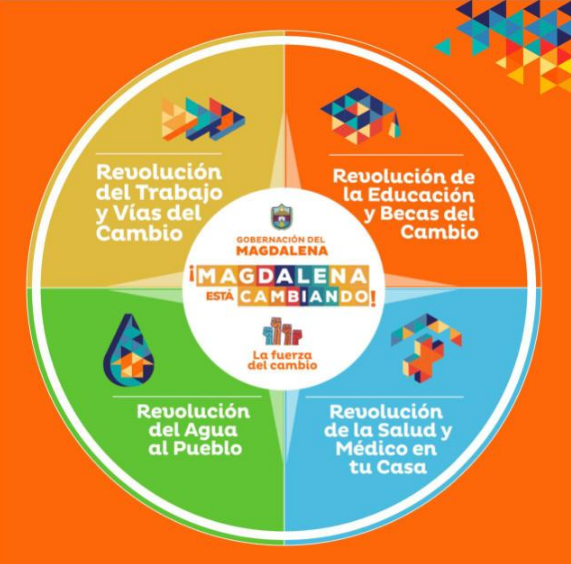 Fuente: elaboración propia (Carlos Eduardo Caicedo Omar)CONSIDERANDOQue por medio de Ordenanza 126 de 30 de diciembre de 2021, la Asamblea Departamental del Magdalena aprobó la creación del instituto de formación para el trabajo y desarrollo humano – CAMBIA.Norma Nacional del Decreto 1075, Artículo 2.5.3.9.1.2.12. Calidades de los consejeros, directivos, representantes legales, administradores o revisores fiscales reemplazantes. Los consejeros, directivos, representantes legales, administradores o revisores fiscales reemplazantes, deberán reunir los requisitos establecidos en el Manual o en la respectiva norma interna del instituto de educación superior.Que en los Artículos 7 y 8 de la mencionada Ordenanza se estableció al Consejo Directivo como máxima autoridad de gobierno y se asignó dentro de sus funciones la de “expedir, el estatuto general y demás reglamentación interna del Instituto y cualquier reforma que a ellos se introduzca”. Que el Consejo directivo sesionó de conformidad y con el quorum establecido en el parágrafo del artículo 11 de la Ordenanza 126 de 30 de diciembre de 2021, aprobando lo de su competencia con la participación de los integrantes señalados en el literal a, b, c, d y g del artículo 7 de la citada ordenanza.Que el Artículo 12 de la Ordenanza 126 de 30 de diciembre de 2021 señala que el Consejo Directivo aprobará el Estatuto General, los reglamentos internos, el manual de funciones y los demás documentos institucionales internos necesarios para su adecuado y correcto funcionamiento como establecimiento público y como instituto de formación para el trabajo y desarrollo humano. ESPECIFICACIONESDIRIGIDA A: Personas naturales dentro del territorio Nacional e Internacional.REQUISITOS: Diligenciar el formulario de registro de acuerdo a la convocatoria publicada en la página web www.institutocambia.edu.co   / https://www.gobernaciondelmagdalena.gov.co/institutocambia/Adjuntar la hoja de vida y sus respectivos soportes, conforme a la convocatoria publicada en la página web www.institutocambia.edu.co  /  https://www.gobernaciondelmagdalena.gov.co/institutocambia/  los datos registrados serán tratados según las políticas de privacidad de la información y la ley de protección de datos personales.El aspirante podrá presentarse para uno o varios perfiles, conforme al cuadro anexo y no deberá tener inhabilidades o sanciones que impidan su vinculación por prestación de servicio con el Estado, de acuerdo con las normas vigentes.Para todos los perfiles se necesita que los aspirantes posean liderazgo, Buenas Relaciones interpersonales y Comunicación, Capacidad de negociación y mediación, Compromiso Social e Institucional, Iniciativa, Orientación al logro.Para todos los perfiles se necesita una experiencia laboral específica de dos (2) años y una experiencia docente de un (1) año.PERFIL DE LOS DOCENTES PROGRAMA TÉCNICO LABORAL POR COMPETENCIAS EN AUXILIAR SOCIAL Y COMUNITARIOPERFIL DE LOS DOCENTES PROGRAMA TÉCNICO LABORAL POR COMPETENCIAS EN AUXILIAR EN DISEÑO DE MODASPERFIL DE LOS DOCENTES PROGRAMA TÉCNICO LABORAL POR COMPETENCIAS EN OPERACIONES Y SERVICIOS PORTUARIOPERFIL DE LOS DOCENTES PROGRAMA TÉCNICO LABORAL POR COMPETENCIAS EN SERVICIOS HOTELEROS Y TURISTICOSPERFIL DE LOS DOCENTES PROGRAMA TÉCNICO LABORAL POR COMPETENCIAS EN PROMOCIÓN DE ESPACIOS CULTURALESPERFIL DE LOS DOCENTES PROGRAMA TÉCNICO LABORAL POR COMPETENCIAS EN AUXILIAR ADMINISTRATIVO EN INNOVACIÓN Y EMPRENDIMIENTOPERFIL DE LOS DOCENTES PROGRAMA TÉCNICO LABORAL POR COMPETENCIAS EN WEBMASTER Y DESARROLLO WEBPERFIL DE LOS DOCENTES PROGRAMA TÉCNICO LABORAL POR COMPETENCIAS EN HELP DESTK Y REDESPERFIL DE LOS DOCENTES PROGRAMA TÉCNICO LABORAL POR COMPETENCIAS EN COCINA NACIONAL E INTERNACIONALPERFIL DE LOS DOCENTES PROGRAMA TÉCNICO LABORAL POR COMPETENCIAS EN ARTESANO TÉCNICAS MIXTA  PERFIL DE LOS DOCENTES PROGRAMA TÉCNICO LABORAL POR COMPETENCIAS EN A FABRICACIÓN Y PRODUCCIÓN DE CALZADO PERFIL DE LOS DOCENTES PROGRAMA TÉCNICO LABORAL POR COMPETENCIAS EN A ASISTENTE DE SEGURIDAD Y MEDIO AMBIENTETodos los docentes tendrán nivel c1 certificado o certificación como nativo parlante del idiomaCONSIDERACIONES GENERALES.Se aclara que este proceso de convocatoria no es un concurso que genere derechos de carrera administrativa o vinculación laboral con el Instituto de Formación para el Trabajo y Desarrollo Humano CAMBIA y no corresponde a un concurso de méritos en los términos establecidos por la ley 909 de 2004.   Los datos registrados serán tratados según las políticas de privacidad de la información y la ley de protección de datos personales. Toda información proporcionada es de carácter confidencial y no será utilizada para ningún fin diferente al proceso establecido en la presente convocatoria.En caso de presentarse dudas o inquietudes frente a los alcances de la presente convocatoria, podrán comunicarse a través del correo electrónico institutocambia@gmail.com, en cualquier momento de las fases o actividades del proceso.La presente convocatoria se divulgará a través de la página Web del Instituto de Formación para el Trabajo y Desarrollo Humano CAMBIA, las redes sociales de la entidad o cualquier otro medio de comunicación y/o divulgación.Dado en Santa Marta D.T.C.H., a losRICARDO RAGO MURILLODirector (e) Instituto de Formación para el Trabajo y Desarrollo Humano - CAMBIAMóduloFormación básicaFormación especificaFormación pedagógicaInformática BásicaProfesional, técnico o tecnólogo en áreas de sistemas de información o afinesNo AplicaCERTIFICADAProyecto de vidaPsicólogo, Psicopedagogo, Licenciado en ciencias sociales o áreas afines, administrador, Profesionales del área de la saludNo AplicaCERTIFICADAEmprendimientoProfesional en administración, ciencias humanísticas o áreas afines, técnico Laboral en hotelería y turismo (o áreas afines), profesional técnico en hotelería y turismo (o áreas afines)No AplicaCERTIFICADADocumentos ComercialesProfesional, tecnólogo, o técnico en ciencias humanísticas, administrativas o áreas afinesNo AplicaCERTIFICADAOrganización administrativaProfesional, tecnólogo, o técnico en administración, o afinesNo AplicaCERTIFICADAArchivo y Organización de documentosProfesional, tecnólogo, o técnico en ciencias humanísticas, administrativas o áreas afinesNo AplicaCERTIFICADAAtención al clienteProfesional, tecnólogo, o técnico en ciencias humanísticas, administrativas o áreas afinesNo AplicaCERTIFICADAParticipación Comunitaria AmbientalProfesional, tecnólogo, o técnico en ciencias humanísticas, administrativas o áreas afinesNo AplicaCERTIFICADAAsociatividad y networkingProfesional, tecnólogo, o técnico en ciencias humanísticas, administrativas o áreas afinesNo AplicaCERTIFICADAGestión de convivencia y pazProfesional, tecnólogo, o técnico en ciencias humanísticas, administrativas o áreas afinesNo AplicaCERTIFICADAMóduloFormación básicaFormación especificaFormación pedagógicaInformática BásicaProfesional, técnico o tecnólogo en áreas de sistemas de información o afinesNo AplicaCERTIFICADAValores institucionales y Proyecto de VidaPsicólogo, Psicopedagogo, Licenciado en ciencias sociales o áreas afines, administrador, Profesionales del área de la saludNo AplicaCERTIFICADAEmprendimientoProfesional en administración, ciencias humanísticas o áreas afines, técnico Laboral en hotelería y turismo (o áreas afines), profesional técnico en hotelería y turismo (o áreas afines)No AplicaCERTIFICADAAtención y Servicio al clienteProfesional, tecnólogo, o técnico en ciencias humanísticas, administrativas o áreas afinesNo AplicaCERTIFICADADiseño de VestuarioProfesional, tecnólogo o técnico profesional en diseño de modas o ciencias afinesNo AplicaCERTIFICADAPatronajeProfesional, tecnólogo o técnico profesional en diseño de modas o técnico laboral en modistería o  ciencias afinesNo AplicaCERTIFICADAElaboración de prendasProfesional, tecnólogo o técnico profesional en diseño de modas o técnico laboral en modistería o  ciencias afinesNo AplicaCERTIFICADADecoración de VestuarioProfesional, tecnólogo o técnico profesional en diseño de modas o técnico laboral en modistería o  ciencias afinesNo AplicaCERTIFICADADistribuciónProfesional, tecnólogo, o técnico en ciencias humanísticas, administrativas o áreas afinesNo AplicaCERTIFICADAMarketing de ProductosProfesional, tecnólogo, o técnico en ciencias humanísticas, administrativas o áreas afinesNo AplicaCERTIFICADAMóduloFormación básicaFormación especificaFormación pedagógicaInformática BásicaProfesional, técnico o tecnólogo en áreas de sistemas de información o afinesNo AplicaCERTIFICADAProyecto de vidaPsicólogo, Psicopedagogo, Licenciado en ciencias sociales o áreas afines, administrador, Profesionales del área de la saludNo AplicaCERTIFICADAEmprendimientoProfesional en administración, ciencias humanísticas o áreas afines, técnico Laboral en hotelería y turismo (o áreas afines), profesional técnico en hotelería y turismo (o áreas afines)No AplicaCERTIFICADATécnicas de RedacciónProfesional en ciencias humanísticas o áreas afinesNo AplicaCERTIFICADALogística PortuariaProfesional, tecnólogo, o técnico en administración, ciencias logística, procesos portuarios o afinesNo AplicaCERTIFICADAInventariosProfesional, tecnólogo, o técnico en administración, ciencias logística, procesos portuarios o afinesNo AplicaCERTIFICADATrámite AduaneroProfesional, tecnólogo, o técnico en administración, ciencias logística, procesos portuarios o afinesNo AplicaCERTIFICADAControl de CargaProfesional, tecnólogo, o técnico en administración, ciencias logística, procesos portuarios o afinesNo AplicaCERTIFICADAAlmacén y BodegasProfesional, tecnólogo, o técnico en administración, ciencias logística, procesos portuarios o afinesNo AplicaCERTIFICADADistribución y ComercializaciónProfesional, tecnólogo, o técnico en administración, ciencias logística, procesos portuarios o afinesNo AplicaCERTIFICADAMóduloFormación básicaFormación especificaFormación pedagógicaInformática BásicaProfesional, técnico o tecnólogo en áreas de sistemas de información o afinesNo AplicaCERTIFICADAProyecto de vidaPsicólogo, Psicopedagogo, Licenciado en ciencias sociales o áreas afines, administrador, Profesionales del área de la saludNo AplicaCERTIFICADAEmprendimientoProfesional en administración, ciencias humanísticas o áreas afines, técnico Laboral en hotelería y turismo (o áreas afines), profesional técnico en hotelería y turismo (o áreas afines)No AplicaCERTIFICADAOrganización de eventosProfesional en administración (o áreas afines), técnico Laboral en hotelería y turismo (o áreas afines), Profesional técnico en hotelería y turismo (o áreas afines)No AplicaCERTIFICADAInformación TurísticaProfesional en administración (o áreas afines), técnico Laboral en hotelería y turismo (o áreas afines), Profesional en hotelería y turismo (o áreas afines)No AplicaCERTIFICADAMarketing turístico.Profesional en administración (o áreas afines), técnico Laboral en hotelería y turismo (o áreas afines), Profesional en hotelería y turismo (o áreas afines)No AplicaCERTIFICADAMarketingEcoturísticoProfesional en administración (o áreas afines), técnico Laboral en hotelería y turismo (o áreas afines), Profesional en hotelería y turismo (o áreas afines)No AplicaCERTIFICADAAtención al clienteProfesional en administración (o áreas afines), técnico Laboral en hotelería y turismo (o áreas afines), Profesional en hotelería y turismo (o áreas afines)No AplicaCERTIFICADARecepción y Reserva de servicios turísticosProfesional en administración (o áreas afines), técnico Laboral en hotelería y turismo (o áreas afines), Profesional en hotelería y turismo (o áreas afines)No AplicaCERTIFICADAAtención HoteleraProfesional en administración (o áreas afines), técnico Laboral en hotelería y turismo (o áreas afines), Profesional en hotelería y turismo (o áreas afines)No AplicaCERTIFICADAMóduloFormación básicaFormación especificaFormación pedagógicaInformática BásicaProfesional, técnico o tecnólogo en áreas de sistemas de información o afinesNo AplicaCERTIFICADAProyecto de vidaPsicólogo, Psicopedagogo, Licenciado en ciencias sociales o áreas afines, administrador, Profesionales del área de la saludNo AplicaCERTIFICADAEmprendimientoProfesional en administración, ciencias humanísticas o áreas afines, técnico Laboral en hotelería y turismo (o áreas afines), profesional técnico en hotelería y turismo (o áreas afines)No AplicaCERTIFICADAOrganización de eventosProfesional en administración (o áreas afines), técnico Laboral en hotelería y turismo (o áreas afines), Profesional técnico en hotelería y turismo (o áreas afines)No AplicaCERTIFICADAAtención al clienteProfesional en administración (o áreas afines), técnico Laboral en hotelería y turismo (o áreas afines), Profesional en hotelería y turismo (o áreas afines)No AplicaCERTIFICADATécnicas de RedacciónProfesional en ciencias humanísticas o áreas afinesNo AplicaCERTIFICADAAsociatividad y networkingProfesional, tecnólogo, o técnico en ciencias humanísticas, administrativas o áreas afinesNo AplicaCERTIFICADAGestión culturalProfesional, tecnólogo, o técnico en ciencias humanísticas, administrativas, artes o áreas afinesNo AplicaCERTIFICADAPromoción ArtísticaProfesional, tecnólogo, o técnico en ciencias humanísticas, administrativas, artes o áreas afinesNo AplicaCERTIFICADAMóduloFormación básicaFormación especificaFormación pedagógicaInformática BásicaProfesional, técnico o tecnólogo en áreas de sistemas de información o afinesNo AplicaCERTIFICADAProyecto de vidaPsicólogo, Psicopedagogo, Licenciado en ciencias sociales o áreas afines, administrador, Profesionales del área de la saludNo AplicaCERTIFICADAEmprendimientoProfesional en administración, ciencias humanísticas o áreas afines, técnico Laboral en hotelería y turismo (o áreas afines), profesional técnico en hotelería y turismo (o áreas afines)No AplicaCERTIFICADADocumentos ComercialesProfesional, tecnólogo, o técnico en ciencias humanísticas, administrativas o áreas afinesNo AplicaCERTIFICADAOrganización administrativaProfesional, tecnólogo, o técnico en administración, o afinesNo AplicaCERTIFICADAArchivo y Organización de documentosProfesional, tecnólogo, o técnico en ciencias humanísticas, administrativas o áreas afinesNo AplicaCERTIFICADAAtención al clienteProfesional, tecnólogo, o técnico en ciencias humanísticas, administrativas o áreas afinesNo AplicaCERTIFICADATécnicas de RedacciónProfesional en ciencias humanísticas o áreas afinesNo AplicaCERTIFICADABases de DatosProfesional en administración (o áreas afines), técnico Laboral en hotelería y turismo (o áreas afines), Profesional en hotelería y turismo (o áreas afines)No AplicaCERTIFICADAFundamentos  contablesProfesional, tecnólogo, o técnico en ciencias contables, administrativas o áreas afinesNo AplicaCERTIFICADAProcesos AdministrativosProfesional, tecnólogo, o técnico en ciencias humanísticas, administrativas o áreas afinesNo AplicaCERTIFICADAMóduloFormación básicaFormación especificaFormación pedagógicaInformática BásicaProfesional, técnico o tecnólogo en áreas de sistemas de información o afinesNo AplicaCERTIFICADAProyecto de vidaPsicólogo, Psicopedagogo, Licenciado en ciencias sociales o áreas afines, administrador, Profesionales del área de la saludNo AplicaCERTIFICADAEmprendimientoProfesional en administración, ciencias humanísticas o áreas afines, técnico Laboral en hotelería y turismo (o áreas afines), profesional técnico en hotelería y turismo (o áreas afines)No AplicaCERTIFICADAAtención al clienteProfesional, tecnólogo, o técnico en ciencias humanísticas, administrativas o áreas afinesNo AplicaCERTIFICADADiseño De Páginas WebProfesional, tecnólogo, o técnico en sistemas o afinesNo AplicaCERTIFICADAMantenimiento WebProfesional, tecnólogo, o técnico en sistemas o afinesNo AplicaCERTIFICADAWebmasterProfesional, tecnólogo, o técnico en sistemas o afinesNo AplicaCERTIFICADABases de DatosProfesional, tecnólogo, o técnico en sistemas o afinesNo AplicaCERTIFICADARedesProfesional, tecnólogo, o técnico en sistemas o afinesNo AplicaCERTIFICADAMarketing DigitalProfesional, tecnólogo, o técnico en ciencias administrativas o áreas afinesNo AplicaCERTIFICADADiseño digitalProfesional, tecnólogo, o técnico en sistemas, diseño o afinesNo AplicaCERTIFICADAMóduloFormación básicaFormación especificaFormación pedagógicaInformática BásicaProfesional, técnico o tecnólogo en áreas de sistemas de información o afinesNo AplicaCERTIFICADAProyecto de vidaPsicólogo, Psicopedagogo, Licenciado en ciencias sociales o áreas afines, administrador, Profesionales del área de la saludNo AplicaCERTIFICADAEmprendimientoProfesional en administración, ciencias humanísticas o áreas afines, técnico Laboral en hotelería y turismo (o áreas afines), profesional técnico en hotelería y turismo (o áreas afines)No AplicaCERTIFICADAAtención al clienteProfesional, tecnólogo, o técnico en ciencias humanísticas, administrativas o áreas afinesNo AplicaCERTIFICADAMantenimiento De Computadores IProfesional, tecnólogo, o técnico en sistemas o afinesNo AplicaCERTIFICADAMantenimiento De Computadores IIProfesional, tecnólogo, o técnico en sistemas o afinesNo AplicaCERTIFICADAMantenimiento De Computadores IIIProfesional, tecnólogo, o técnico en sistemas o afinesNo AplicaCERTIFICADABases de DatosProfesional, tecnólogo, o técnico en sistemas o afinesNo AplicaCERTIFICADARedesProfesional, tecnólogo, o técnico en sistemas o afinesNo AplicaCERTIFICADAMóduloFormación básicaFormación especificaFormación pedagógicaÉtica y Valores institucionalesPsicólogo, Psicopedagogo, Licenciado en ciencias sociales o áreas afines, administrador, Profesionales del área de la saludNo AplicaCERTIFICADAEmprendimiento gastronómicoProfesional en administración, ciencias humanísticas o áreas afines, técnico Laboral en hotelería y turismo (o áreas afines), profesional técnico en hotelería y turismo (o áreas afines)No AplicaCERTIFICADAProcesos básicos de CocinaProfesional, tecnólogo, técnico profesional o técnico laboral en cocina o afinesNo AplicaCERTIFICADAB.P.M. Buenas Prácticas de Manufactura.Profesional, tecnólogo, técnico profesional o técnico laboral en ingeniería de alimentos, cocina o afinesNo AplicaCERTIFICADAMontaje y Organización de Eventos Profesional, tecnólogo, o técnico en ciencias administrativa, logística o afinesNo AplicaCERTIFICADAProtocolos y Estándares de ServicioProfesional, tecnólogo, o técnico en ciencias administrativa, logística, coicina o afinesNo AplicaCERTIFICADAProducción y procesamiento de Cocina ColombianaProfesional, tecnólogo, técnico profesional o técnico laboral en cocina o afinesNo AplicaCERTIFICADAProducción y procesamiento de Cocteles y bebidasProfesional, tecnólogo, técnico profesional o técnico laboral en cocina, bartender o afinesNo AplicaCERTIFICADAMóduloFormación básicaFormación especificaFormación pedagógicaInformática BásicaProfesional, técnico o tecnólogo en áreas de sistemas de información o afinesNo AplicaCERTIFICADAValores institucionales y Proyecto de VidaPsicólogo, Psicopedagogo, Licenciado en ciencias sociales o áreas afines, administrador, Profesionales del área de la saludNo AplicaCERTIFICADAEmprendimientoProfesional en administración, ciencias humanísticas o áreas afines, técnico Laboral en hotelería y turismo (o áreas afines), profesional técnico en hotelería y turismo (o áreas afines)No AplicaCERTIFICADAAtención al clienteProfesional, tecnólogo, o técnico en ciencias humanísticas, administrativas o áreas afinesNo AplicaCERTIFICADAProducción y CostosProfesional, tecnólogo, o técnico en administración, contaduría o afinesNo AplicaCERTIFICADAModelado de Piezas ArtesanalesArtesano profesionalNo AplicaCERTIFICADADiseño de Piezas ArtesanalesArtesano profesionalNo AplicaCERTIFICADAPreparación de Materiales ArtesanalesArtesano profesionalNo AplicaCERTIFICADAMarketing de Productos ArtesanalesProfesional, tecnólogo, o técnico en ciencias humanísticas, administrativas o áreas afinesNo AplicaCERTIFICADAMóduloFormación básicaFormación especificaFormación pedagógicaInformática BásicaProfesional, técnico o tecnólogo en áreas de sistemas de información o afinesNo AplicaCERTIFICADAValores institucionales y Proyecto de VidaPsicólogo, Psicopedagogo, Licenciado en ciencias sociales o áreas afines, administrador, Profesionales del área de la saludNo AplicaCERTIFICADAEmprendimientoProfesional en administración, ciencias humanísticas o áreas afines, técnico Laboral en hotelería y turismo (o áreas afines), profesional técnico en hotelería y turismo (o áreas afines)No AplicaCERTIFICADAAtención y Servicio al clienteProfesional, tecnólogo, o técnico en ciencias humanísticas, administrativas o áreas afinesNo AplicaCERTIFICADATécnicas de modelaje de calzado 1Zapatero, talabartero profesionalNo AplicaCERTIFICADATécnicas de modelaje de calzado 2Zapatero, talabartero profesionalNo AplicaCERTIFICADADiseño de Piezas en MarroquineríaZapatero, talabartero profesionalNo AplicaCERTIFICADADiseño de calzadoDiseñador de modas, de zapatería o afinesNo AplicaCERTIFICADAProceso de montajeZapatero, talabartero profesionalNo AplicaCERTIFICADAMarketing de Productos ArtesanalesProfesional, tecnólogo, o técnico en ciencias humanísticas, administrativas o áreas afinesNo AplicaCERTIFICADAMóduloFormación básicaFormación especificaFormación pedagógicaInformática BásicaProfesional, técnico o tecnólogo en áreas de sistemas de información o afinesNo AplicaCERTIFICADAProyecto de vidaPsicólogo, Psicopedagogo, Licenciado en ciencias sociales o áreas afines, administrador, Profesionales del área de la saludNo AplicaCERTIFICADAEmprendimientoProfesional en administración, ciencias humanísticas o áreas afines, técnico Laboral en hotelería y turismo (o áreas afines), profesional técnico en hotelería y turismo (o áreas afines)No AplicaCERTIFICADATécnicas de RedacciónProfesional, tecnólogo, o técnico en ciencias humanísticas, administrativas o áreas afinesNo AplicaCERTIFICADAControl AmbientalProfesional, tecnólogo, o técnico en ciencias ambientales, administrativas o áreas afinesNo AplicaCERTIFICADACampañas ambientalesProfesional, tecnólogo, o técnico en ciencias ambientales, administrativas o áreas afinesNo AplicaCERTIFICADAGestión de residuosProfesional, tecnólogo, o técnico en ciencias ambientales, administrativas o áreas afinesNo AplicaCERTIFICADAInspección ambientalProfesional, tecnólogo, o técnico en ciencias ambientales, administrativas o áreas afinesNo AplicaCERTIFICADAGestión del riesgoProfesional, tecnólogo, o técnico en ciencias ambientales, administrativas o áreas afinesNo AplicaCERTIFICADAInformaciónProfesional, tecnólogo, o técnico en ciencias ambientales, administrativas o áreas afinesNo AplicaCERTIFICADAAtención al clienteProfesional, tecnólogo, o técnico en ciencias ambientales, administrativas o áreas afinesNo AplicaCERTIFICADAPERFIL DOCENTE INGLËS